“HDC자산운용에서 새로운 인재를 찾습니다.”모집부문전형절차 : 1차 서류전형 → 2차 실무자 면접 → 3차 최종 면접           (합격자 발표는 개별통보)지원서 접수방 법 : 이메일 접수 (kyan@hdcasset.com)- 이력서 및 자기소개서를 하나의 파일로 작성하여 첨부 (자유양식)- 이메일 제목 말머리에 [리츠] 또는 [부동산] 기재 - 희망연봉 혹은 최근연봉 기재          - 별첨(개인정보 수집·이용 동의서) 첨부 必마감 : 2021년 4월 11일 (일) 까지 (기한 내 채용시 조기마감할 수 있음)면접(예정)일 : 서류전형 합격자에 한하여 개별 통보기타 국문이력서 제출제반 증명서 및 자격증 사본은 최종 합격자에 한해 제출증명사항 및 자격사항 허위 기재 시 채용 취소국가보훈대상자 및 장애인은 관련법규에 의거 우대제출된 서류는 채용 진행에 한하여 이용되며 외부로 유출되지 않습니다담당자 연락처 : 02-3215-3062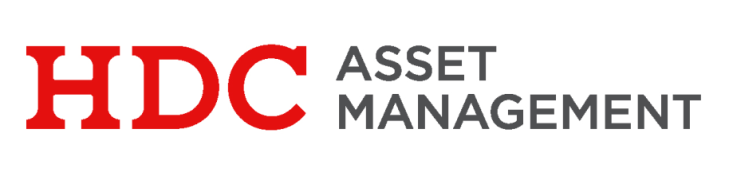 <별첨>개인정보 수집 • 이용 동의서본인은 HDC자산운용㈜의 직원채용 절차와 관련하여 「개인정보 보호법」 제15조, 제17조 및 제22조에 의거, 아래와 같이 HDC자산운용㈜이 본인의 개인정보를 수집 및 이용하는 것에 동의합니다.1. 개인정보의 수집•이용 목적  -  직원채용 과정에서 지원자의 적합여부 판단, 비위행위 사전조회, 금융투자전문인력 등록 및 관리 등2. 수집•이용할 항목-  개인식별정보 : 성명, 전화번호, 직업, 사진, 현주소, 연락처, 생년월일, 이메일 등-  고유식별정보 : 주민등록번호 외-  채용전형관련정보 : 학력, 경력, 자격사항, 병역, 가족관계 등3. 개인정보의 보유•이용 기간-  동의서 제출일로부터 채용절차 종료 시까지※ 입사지원자는 “개인정보 수집·이용 조회”에 관한 동의를 거부할 수 있으나, 동의서를 제출하지 않을 경우 원활한 채용전형 절차가 진행되지 않을 수 있음을 참고하시기 바랍니다.20      년     월     일      성명 :                      서명 또는 (인)모집부문구분담당업무지원자격 & 우대사항부동산펀드팀정규직대리~과장급(O명)•부동산펀드 자산운용(AM) -펀드회계처리, 부동산 자산관리•관계사 협의∙관리(PM사,설계사,건설사 등)•부동산 투자 타당성 검토 및 분석 -재무모델, IM작성, 자산실사 및 펀드설립- 4년제 대학 졸업 이상 학력 소지자- 투자자산운용사 보유 필수- 부동산펀드 운용 2년이상 경력자 우대- 부동산개발전문인력 우대리츠사업본부정규직대리~과장급(O명)•리츠 운용업무 -자산관리, 회계 및 기업집단 업무•관계사 협의∙관리(자산보관회사,사무수탁사,설계사,건설사 등)•부동산 투자 타당성 검토 및 분석 -재무모델, IM작성, 자산실사 및 리츠설립- 4년제 대학 졸업 이상 학력 소지자- 자산운용전문인력 자격 필수- 리츠(임대주택,물류센터,오피스)운용 2년이상 경력자 우대- 부동산개발전문인력 우대- 건축관련 기술자(기술사,건축기사) 우대